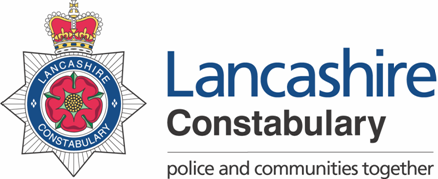 ROLE PROFILEPlease note the link will provide information about all competency levels however you should refer to the level indicated above. The levels are progressive so for example if level 2 is applicable all the areas in Level 1 & 2 in that competency area would apply to the role.Please note that the use of the terms “Assessment & Interview” is based upon candidates being successfully short-listed. In addition, the Division reserves the right to select the most suitable candidate based upon any combination of assessments that is deems appropriate.	 			     		Date last updated: September 2022Post Title:ANPR Technical SupportANPR Technical SupportGrade:LC5JE:1912Location:Samlesbury Police PostSamlesbury Police PostResponsible to:ANPR Sergeant/ManagerANPR Sergeant/ManagerJob Purpose:To maintain mobile ANPR and MDT equipment fitted into police vehicles and provide support to the maintenance and support of temporary and fixed ANPR equipment.Key Responsibilities:This is not a comprehensive list of all the tasks which may be required of the post holder. It is illustrative of the general nature and level of responsibility of the work to be undertaken.To offer ‘first point of contact’ technical assistance in the maintenance of ANPR equipment.Assist the ANPR Technical Officer maintain mobile ANPR and MDT equipment deployed into Police vehicles.Undertake in-field support to ANPR equipped vehicles, temporary and fixed ANPR infrastructure.Liaise with ANPR contractors, vehicle fabricators and the Vehicle Maintain Unit where faults require additional support.Liaise with external agencies e.g. local authorities to assist in identifying power issues.Support the ANPR system administrator with monitoring system health and apply technical fixes as required.Assist the ANPR system administrator with required ANPR audit compliance standards. Assess ANPR equipment against nationally agreed audit and compliance standards.Work co-operatively with team members and colleagues, contributing positively and constructively to the achievement of team and organisational objectives. To carry out any other duties which are consistent with the nature, responsibilities and grading of the postTo promote and comply with Lancashire Constabulary's obligations under the Equality Act 2010 and Health & Safety, both in the delivery of service and the treatments of others. To be responsible for improving your performance by participating in the Continuous Professional Development (CPD) process with your line manager. To carry out any other duties which are consistent with the nature, responsibilities and grading of the postBehaviours :Behaviours :Behaviours :The Competency and Values Framework (CVF) has six competencies that are clustered into three groups. These competencies will be incorporated into the interview stage of the selection process.For more details on these competencies please follow the link provided.https://profdev.college.police.uk/competency-values/This role is required to operate at or be working towards the levels indicated below:The Competency and Values Framework (CVF) has six competencies that are clustered into three groups. These competencies will be incorporated into the interview stage of the selection process.For more details on these competencies please follow the link provided.https://profdev.college.police.uk/competency-values/This role is required to operate at or be working towards the levels indicated below:The Competency and Values Framework (CVF) has six competencies that are clustered into three groups. These competencies will be incorporated into the interview stage of the selection process.For more details on these competencies please follow the link provided.https://profdev.college.police.uk/competency-values/This role is required to operate at or be working towards the levels indicated below:Resolute, compassionate and committedResolute, compassionate and committedResolute, compassionate and committedBehaviourLevelTo be Identified byWe are emotionally aware1InterviewWe take ownership1InterviewInclusive, enabling and visionary leadershipInclusive, enabling and visionary leadershipInclusive, enabling and visionary leadershipWe are collaborative1InterviewWe deliver, support and inspire1InterviewIntelligent, creative and informed policingIntelligent, creative and informed policingIntelligent, creative and informed policingWe analyse critically1InterviewWe are innovative and open minded1InterviewValues :Values :All roles are expected to know understand and act within the ethics and values of the Police Service. These will be assessed within the application/assessment or interview stage of the recruitment/selection process.All roles are expected to know understand and act within the ethics and values of the Police Service. These will be assessed within the application/assessment or interview stage of the recruitment/selection process.IntegrityImpartialityPublic ServiceTransparencyKnowledge / ExperienceKnowledge / ExperienceKnowledge / ExperienceExperience of using Microsoft Software Applications, including MS Office – Word, Excel and PowerPointKnowledge and experience of Microsoft Windows operating systemsApplication Form/ InterviewExperience of working with computer equipment and resolving technical problemsExperience of computer data networks and data protection standardsApplication Form/ InterviewExperience of working on own initiative, investigating problems, developing solutions, and taking appropriate timely action to resolve themExperience of configuring ANPR and CCTV systemsApplication Form / InterviewExperience of undertaking tasks where a high attention to detail is required. Experience of working with low voltage electrical systemsApplication Form / InterviewExperience of working in partnership with other internal and external departments / agencies to resolve problemsApplication Form / InterviewExperience of working to deadlines and tight timescales, within a busy environmentApplication Form Experience of working effectively as part of a teamApplication Form Demonstrate self-motivation and willingness to develop self within the roleInterviewKnowledge of Health & Safety, Equal Opportunities, Diversity and Data Protection legislation/issuesCurrent Health and Safety qualification InterviewOtherOtherOtherAn acceptable level of sickness absence in accordance with the Constabulary’s Attendance Policy.Attendance to be checked post interview by Recruitment for internal staff, via references for external applicantsThe ability to travel on Constabulary business as required and have a full car driving licenceInterviewDemonstrates a flexible approach to working practices, hours and work locationInterviewWilling to undertake and pass the force’s required vetting levels for the ANPR Team (currently SC and Management Vetting)Interview 